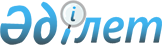 2023-2025 жылдарға арналған Шал ақын ауданы Сергеевка қаласының бюджетін бекіту туралыСолтүстік Қазақстан облысы Шал ақын ауданы мәслихатының 2022 жылғы 30 желтоқсандағы № 28/6 шешімі.
      Ескерту. 01.01.2023 бастап қолданысқа енгізіледі - осы шешімнің 5-тармағымен.
      Қазақстан Республикасының Бюджет кодексінің 9-1, 75-баптарына және Қазақстан Республикасының "Қазақстан Республикасындағы жергілікті мемлекеттік басқару және өзін-өзі басқару туралы" Заңының 6-бабына сәйкес Солтүстік Қазақстан облысы Шал ақын ауданының мәслихаты ШЕШТІ:
      1. 2023-2025 жылдарға арналған Шал акын ауданы Сергеевка қаласының бюджеті тиісінше 1, 2, 3-қосымшаларға сәйкес, соның ішінде 2023 жылға келесі көлемдерде бекітілсін:
      1) кірістер – 330 441 мың теңге:
      салықтық түсімдер – 84 640 мың теңге;
      салықтық емес түсімдер – 0 мың теңге;
      негізгі капиталды сатудан түсетін түсімдер – 0 мың теңге;
      трансферттер түсімі – 245 801 мың теңге;
      2) шығындар – 333 518,5 мың теңге;
      3) таза бюджеттік кредиттеу – 0 мың теңге:
      бюджеттік кредиттер – 0 мың теңге;
      бюджеттік кредиттерді өтеу – 0 мың теңге;
      4) қаржы активтерімен операциялар бойынша сальдо – 0 мың теңге:
      қаржы активтерін сатып алу - 0 мың теңге;
      мемлекеттің қаржы активтерін сатудан түсетін түсімдер – 0 мың теңге;
      5) бюджет тапшылығы (профициті) – -3 077,5 мың теңге;
      6) бюджет тапшылығын қаржыландыру (профицитін пайдалану) – 3 077,5 мың теңге:
      қарыздар түсімі – 0 мың теңге;
      қарыздарды өтеу – 0 мың теңге;
      бюджет қаражатының пайдаланылатын қалдықтары – 3 077,5 мың теңге.
      Ескерту. 1-тармақ жаңа редакцияда - Солтүстік Қазақстан облысы Шал ақын ауданы мәслихатының 05.05.2023 № 3/1 (01.01.2023 бастап қолданысқа енгізіледі) ; 07.12.2023 № 11/1 (01.01.2023 бастап қолданысқа енгізіледі) шешімдерімен.


      2. 2023 жылға арналған Сергеевка қаласы бюджетінің кірістері Қазақстан Республикасының Бюджеттік кодексінің 52-1-бабына сәйкес, келесі салықтық түсімдер есебінен қалыптастырылатыны белгіленсін: 
      1) Сергеевка қаласының аумағында мемлекеттік кіріс органдарында тіркеу есебіне қою кезінде мәлімделген:
      дара кәсіпкер, жекеше нотариус, жеке сот орындаушысы, адвокат, кәсіпқой медиатор үшін – тұрған жері;
      қалған жеке тұлғалар үшін – тұрғылықты жері орналасқан жеке тұлғалар дербес салық салуға жататын кірістер бойынша жеке табыс салығынан;
      2) Сергеевка қаласының аумағындағы осы салықты салу объектілері бойынша жеке тұлғалардың мүлкіне салынатын салықтан;
      3) Сергеевка қаласының аумағындағы жер учаскелері бойынша жеке және заңды тұлғалардан алынатын, елдi мекендер жерлерiне салынатын жер салығынан;
      4) мыналардан:
      тұрғылықты жері Сергеевка қаласының аумағындағы жеке тұлғалардан;
       өздерінің құрылтай құжаттарында көрсетілетін тұрған жері Сергеевка қаласының аумағында орналасқан заңды тұлғалардан алынатын көлік құралдары салығынан.
      3. 2023 жылға арналған Сергеевка қаласының бюджетіне аудандық бюджеттен берілетін бюджеттік субвенция 28 281 мың теңге сомасында белгіленсін.
      4. 2023 жылға арналған Сергеевка қаласының бюджетіне республикалық, облыстық және аудандық бюджеттен нысаналы трансферттер түсімі ескерілсін.
      Аталған нысаналы трансферттерді бөлу "2023-2025 жылдарға арналған Шал ақын ауданы Сергеевка қаласының бюджетін бекіту туралы" Шал ақын ауданы мәслихатының шешімін іске асыру туралы" Солтүстік Қазақстан облысы Шал ақын ауданы Сергеевка қаласы әкімінің шешімімен айқындалады.
      5. Осы шешім 2023 жылғы 1 қаңтардан бастап қолданысқа енгізіледі. 2023 жылға арналған Шал ақын ауданы Сергеевка қаласының бюджеті
      Ескерту. 1-қосымша жаңа редакцияда - Солтүстік Қазақстан облысы Шал ақын ауданы мәслихатының 05.05.2023 № 3/1 (01.01.2023 бастап қолданысқа енгізіледі) шешімімен; 15.09.2023 № 8/1 (01.01.2023 бастап қолданысқа енгізіледі) ; 07.12.2023 № 11/1 (01.01.2023 бастап қолданысқа енгізіледі) шешімдерімен. 2024 жылға арналған Шал ақын ауданы Сергеевка қаласының бюджеті 2025 жылға арналған Шал ақын ауданы Сергеевка қаласының бюджеті
					© 2012. Қазақстан Республикасы Әділет министрлігінің «Қазақстан Республикасының Заңнама және құқықтық ақпарат институты» ШЖҚ РМК
				
      Солтүстік Қазақстан облысы Шал ақын ауданымәслихатының хатшысы 

Ө. Әмрин
Солтүстік Қазақстан облысыШал ақын ауданы мәслихатының2022 жылғы 30 желтоқсандағы№ 28/6 шешіміне1-қосымша
Санаты
Сыныбы
Сыныбы
Кіші сыныбы
Атауы
Сомасы, мың теңге
1
2
2
3
4
5
1) Кірістер:
330 441
1
Салықтық түсімдер
84 640
01
01
Табыс салағы
39 248
2
Жеке табыс салығы
39 248
04
04
Меншiкке салынатын салықтар
45 392
1
Мүлiкке салынатын салықтар
1 200
3
Жер салығы
5 529
4
Көлiк құралдарына салынатын салық
38 663
4
Трансферттердің түсімдері
245 801
02
02
Мемлекеттiк басқарудың жоғары тұрған органдарынан түсетiн трансферттер
245 801
3
Аудандардың (облыстық маңызы бар қаланың) бюджетінен трансферттер
245 801
Функционалдық топ
Функционалдық топ
Функционалдық топ
Функционалдық топ
Атауы
Сомасы, мың теңге
Кіші функция
Кіші функция
Кіші функция
Атауы
Сомасы, мың теңге
Бюджеттік бағдарламалардың әкімшісі
Бюджеттік бағдарламалардың әкімшісі
Атауы
Сомасы, мың теңге
Бағдарлама
Атауы
Сомасы, мың теңге
2) Шығындар:
333 518,5
01
Жалпы сипаттағы мемлекеттiк қызметтер
59 082
1
Мемлекеттiк басқарудың жалпы функцияларын орындайтын өкiлдi, атқарушы және басқа органдар
59 082
124
Аудандық маңызы бар қала, ауыл, кент, ауылдық округ әкімінің аппараты
59 082
001
Аудандық маңызы бар қала, ауыл, кент, ауылдық округ әкімінің қызметін қамтамасыз ету жөніндегі қызметтер
59 082
07
Тұрғын үй-коммуналдық шаруашылық
132 000
3
Елді-мекендерді көркейту
132 000
124
Аудандық маңызы бар қала, ауыл, кент, ауылдық округ әкімінің аппараты
132 000
009
Елді мекендердің санитариясын қамтамасыз ету
20 200
010
Жерлеу орындары н ұстау және туыстары жоқ адамдарды жерлеу
300
011
Елді мекендерді абаттандыру мен көгалдандыру
111 500
12
Көлiк және коммуникация
142 433
1
Автомобиль көлiгi
142 433
124
Аудандық маңызы бар қала, ауыл, кент, ауылдық округ әкімінің аппараты
142 433
012
Аудандық маңызы бар қалаларда, ауылдарда, кенттерде, ауылдық округтерде автомобиль жолдарының салу және реконструкциялау
103 100
013
Аудандық маңызы бар қалаларда, ауылдарда, кенттерде, ауылдық округтерде автомобиль жолдарының жұмыс істеуін қамтамасыз ету
39 333
15
Трансферттер
3,5
1
Трансферттер
3,5
124
Аудандық маңызы бар қала, ауыл, кент, ауылдық округ әкімінің аппараты
3,5
048
Пайдаланылмаған (толық пайдаланылмаған) нысаналы трансферттерді қайтару
3,5
3) Таза бюджеттік кредиттеу
0
Бюджеттік кредиттер
0
Бюджеттік кредиттерді өтеу
0
4) Қаржы активтерімен операциялар бойынша сальдо
0
Қаржы активтерін сатып алу
0
Мемлекеттің қаржы активтерін сатудан түсетін түсімдер
0
5) Бюджет тапшылығы (профициті)
-3 077,5
6) Бюджет тапшылығын қаржыландыру (профицитін пайдалану)
3 077,5
Қарыздар түсімдері
0
Қарыздарды өтеу
0
Санаты
Сыныбы
Сыныбы
Кіші сыныбы
Атауы
Сомасы, мың теңге
1
2
2
3
4
5
8
Бюджет қаражатының пайдаланылатын қалдықтары
3 077,5
01
01
Бюджет қаражаты қалдықтары
3 077,5
1 
Бюджет қаражатының бос қалдықтары
3 077,5Солтүстік Қазақстан облысыШал ақын ауданы мәслихатының2022 жылғы 30 желтоқсандағы№ 28/6 шешіміне2-қосымша
Санаты
Сыныбы
Сыныбы
Кіші сыныбы
Атауы
Сомасы, мың теңге
1
2
2
3
4
5
1) Кірістер:
104 462
1
Салықтық түсімдер
66 340
01
01
Табыс салағы
20 948
2
Жеке табыс салығы
20 948
04
04
Меншiкке салынатын салықтар
45 150
1
Мүлiкке салынатын салықтар
1 200
3
Жер салығы
5 529
4
Көлiк құралдарына салынатын салық
38 663
4
Трансферттердің түсімдері
38 122
02
02
Мемлекеттiк басқарудың жоғары тұрған органдарынан түсетiн трансферттер
 38 122
3
Аудандардың (облыстық маңызы бар қаланың) бюджетінен трансферттер
38 122
Функционалдық топ
Функционалдық топ
Функционалдық топ
Функционалдық топ
Атауы
Сомасы, мың теңге
Кіші функция
Кіші функция
Кіші функция
Атауы
Сомасы, мың теңге
Бюджеттік бағдарламалардың әкімшісі
Бюджеттік бағдарламалардың әкімшісі
Атауы
Сомасы, мың теңге
Бағдарлама
Атауы
Сомасы, мың теңге
2) Шығындар:
104 462
01
Жалпы сипаттағы мемлекеттiк қызметтер
48 764
1
Мемлекеттiк басқарудың жалпы функцияларын орындайтын өкiлдi, атқарушы және басқа органдар
48 764
124
Аудандық маңызы бар қала, ауыл, кент, ауылдық округ әкімінің аппараты
48 764
001
Аудандық маңызы бар қала, ауыл, кент, ауылдық округ әкімінің қызметін қамтамасыз ету жөніндегі қызметтер
48 764
07
Тұрғын үй-коммуналдық шаруашылық
22 000
3
Елді-мекендерді көркейту
22 000
124
Аудандық маңызы бар қала, ауыл, кент, ауылдық округ әкімінің аппараты
22 000
008
Елді мекендердегі көшелерді жарықтандыру
7 000
009
Елді мекендердің санитариясын қамтамасыз ету
12 500
011
Елді мекендерді абаттандыру мен көгалдандыру
2 500
12
Көлiк және коммуникация
33 698
1
Автомобиль көлiгi
33 698
124
Аудандық маңызы бар қала, ауыл, кент, ауылдық округ әкімінің аппараты
33 698
012
Аудандық маңызы бар қалаларда, ауылдарда, кенттерде, ауылдық округтерде автомобиль жолдарының салу және реконструкциялау
3000
013
Аудандық маңызы бар қалаларда, ауылдарда, кенттерде, ауылдық округтерде автомобиль жолдарының жұмыс істеуін қамтамасыз ету
30 698
3) Таза бюджеттік кредиттеу
0
Бюджеттік кредиттер
0
Бюджеттік кредиттерді өтеу
0
4) Қаржы активтерімен операциялар бойынша сальдо
0
Қаржы активтерін сатып алу
0
Мемлекеттің қаржы активтерін сатудан түсетін түсімдер
0
5) Бюджет тапшылығы (профициті)
0
6) Бюджет тапшылығын қаржыландыру (профицитін пайдалану)
0
Қарыздар түсімдері
0
Қарыздарды өтеу
0
Санаты
Сыныбы
Сыныбы
Кіші сыныбы
Атауы
Сомасы, мың теңге
1
2
2
3
4
5
8
Бюджет қаражатының пайдаланылатын қалдықтары
0
01
01
Бюджет қаражаты қалдықтары
0
1 
Бюджет қаражатының бос қалдықтары
0Солтүстік Қазақстан облысыШал ақын ауданы мәслихатының2022 жылғы 30 желтоқсандағы№ 28/6 шешіміне3-қосымша
Санаты
Сыныбы
Сыныбы
Кіші сыныбы
Атауы
Сомасы, мың теңге
1
2
2
3
4
5
1) Кірістер:
104 462
1
Салықтық түсімдер
66 340
01
01
Табыс салағы
20 948
2
Жеке табыс салығы
20 948
04
04
Меншiкке салынатын салықтар
45 150
1
Мүлiкке салынатын салықтар
1 200
3
Жер салығы
5 529
4
Көлiк құралдарына салынатын салық
38 663
4
Трансферттердің түсімдері
38 122
02
02
Мемлекеттiк басқарудың жоғары тұрған органдарынан түсетiн трансферттер
 38 122
3
Аудандардың (облыстық маңызы бар қаланың) бюджетінен трансферттер
38 122
Функционалдық топ
Функционалдық топ
Функционалдық топ
Функционалдық топ
Атауы
Сомасы, мың теңге
Кіші функция
Кіші функция
Кіші функция
Атауы
Сомасы, мың теңге
Бюджеттік бағдарламалардың әкімшісі
Бюджеттік бағдарламалардың әкімшісі
Атауы
Сомасы, мың теңге
Бағдарлама
Атауы
Сомасы, мың теңге
2) Шығындар:
104 462
01
Жалпы сипаттағы мемлекеттiк қызметтер
48 764
1
Мемлекеттiк басқарудың жалпы функцияларын орындайтын өкiлдi, атқарушы және басқа органдар
48 764
124
Аудандық маңызы бар қала, ауыл, кент, ауылдық округ әкімінің аппараты
48 764
001
Аудандық маңызы бар қала, ауыл, кент, ауылдық округ әкімінің қызметін қамтамасыз ету жөніндегі қызметтер
48 764
07
Тұрғын үй-коммуналдық шаруашылық
22 000
3
Елді-мекендерді көркейту
22 000
124
Аудандық маңызы бар қала, ауыл, кент, ауылдық округ әкімінің аппараты
22 000
008
Елді мекендердегі көшелерді жарықтандыру
7 000
009
Елді мекендердің санитариясын қамтамасыз ету
12 500
011
Елді мекендерді абаттандыру мен көгалдандыру
2 500
12
Көлiк және коммуникация
33 698
1
Автомобиль көлiгi
33 698
124
Аудандық маңызы бар қала, ауыл, кент, ауылдық округ әкімінің аппараты
33 698
012
Аудандық маңызы бар қалаларда, ауылдарда, кенттерде, ауылдық округтерде автомобиль жолдарының салу және реконструкциялау
3000
013
Аудандық маңызы бар қалаларда, ауылдарда, кенттерде, ауылдық округтерде автомобиль жолдарының жұмыс істеуін қамтамасыз ету
30 698
3) Таза бюджеттік кредиттеу
0
Бюджеттік кредиттер
0
Бюджеттік кредиттерді өтеу
0
4) Қаржы активтерімен операциялар бойынша сальдо
0
Қаржы активтерін сатып алу
0
Мемлекеттің қаржы активтерін сатудан түсетін түсімдер
0
5) Бюджет тапшылығы (профициті)
0
6) Бюджет тапшылығын қаржыландыру (профицитін пайдалану)
0
Қарыздар түсімдері
0
Қарыздарды өтеу
0
Санаты
Сыныбы
Сыныбы
Кіші сыныбы
Атауы
Сомасы, мың теңге
1
2
2
3
4
5
8
Бюджет қаражатының пайдаланылатын қалдықтары
0
01
01
Бюджет қаражаты қалдықтары
0
1 
Бюджет қаражатының бос қалдықтары
0